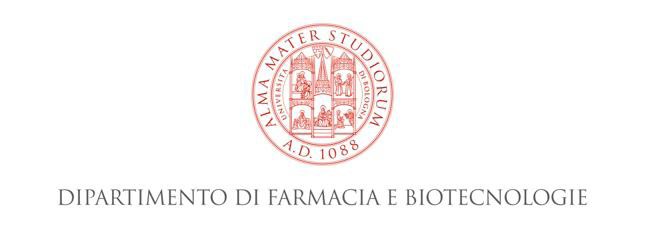 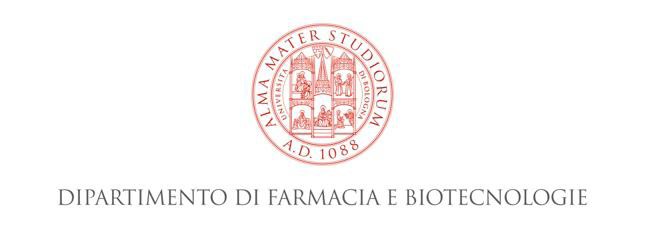 AVVISO DI SEMINARIOil giorno 05/05/2022dalle ore 9:00 alle ore 13:00presso il Laboratorio Informatico “Genomics” via della Beverara 123, Bolognail Dott.	Dario CecchiDoulix – Explora Srl(ospite Prof.ssa Martina Cappelletti)terrà un seminario teorico/pratico dal titolo: “DNA assembly technologies. Insights on the fundamental toolkit for synthetic biology”, rivolto principalmente a studenti, dottorandi e assegnisti di ricercaN.B. La partecipazione al seminario in aula è limitata a 53 persone (che è la capienza massima dell’aula), è obbligatorio quindi mandare una e-mail a martina.cappelletti2@unibo.it per prenotare la partecipazione. Durante la parte pratica può essere usato il proprio PC portatile/MacBook.